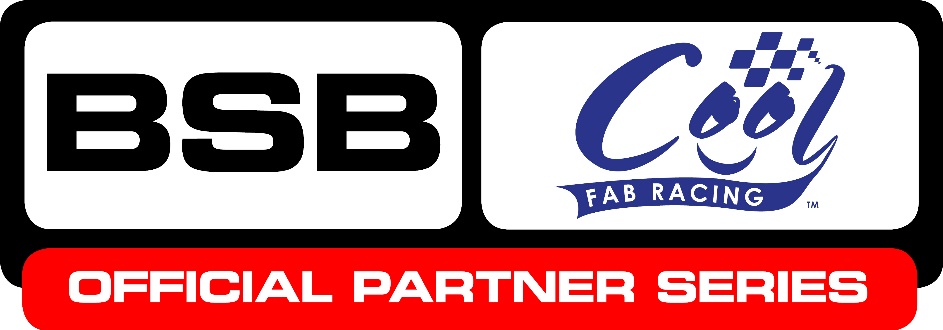 News Release15th August 2016Competition Hots Up in Kent for Cool FAB Racing ChampionshipThe race is on as the Cool FAB Racing British Minibike Championship approaches an exciting stage in the competition.Following a record attendance at Round 5 at Whilton Mill, Cool FAB Racing, which is now an Official BSB Partner Series, has high hopes for the next round at Lydd in Kent from 19th to 21st August.Reigning British F1 sidecar champions Ricky Stevens and Ryan Charlwood, who recently reclaimed the series lead at Mallory Park, will be cheering on the riders. Ricky said: “We really enjoy supporting the kids competing in the Cool FAB Racing championship as the standard is really high and there are some amazingly talented riders.“The guys at Cool FAB Racing do a brilliant job supporting and encouraging these youngsters and we enjoy giving them the benefit of our experience which will hopefully help them progress to the next level.“We are confident that one day some of the young riders taking part in this championship will go on to be the British and World Superbike champions of tomorrow.” As the competition moves towards the end of the season, with only two rounds remaining after this one, the rivalry is heating up as the youngsters battle it out to gain valuable points.In the MiniGP 50 class, Harvey Claridge, 10, from Steyning, West Sussex has extended his lead to 320 points, followed by ten-year-old Calum Beach, from Abergele in Wales, on 266 points. However, the standings are even tighter in the MiniGP 70, with a mere four points between current leader Franco Bourne, 12, from County Durham and Blake Ansell, 13, from Gloucestershire in second place.In the Pit Bike Open, Motostar rider Charlie Nesbitt is hanging on to the lead with a total of 317 points, closely followed by TJ Toms who has 257 points.In the AC140 PRO, eight-year-old Casey O’Gorman, from Dartford, holds a nine-point lead ahead of eight-year-old Bailey Stuart-Campbell from Wokingham. And in the AC40 Rookie, Aleksander Merchant, aged seven, sits comfortably in first place with 285 points. Cameron Soole, aged nine, who is currently in second place, will be hoping for a successful weekend at Lydd to close the 58-point gap.There is still time to enter Round 6 of the Cool FAB Racing British Minibike Championship but entries are limited so to avoid disappointment, riders are advised to apply early. Unlike other rounds, riders must register online to compete on Saturday and Sunday before 19th August as entries cannot be accepted on the day. For more information about Cool FAB Racing or to register please visit www.coolfabracing.comNotes to Editors:About Cool FAB Racing Cool FAB Racing is a national minibikes championship run by FAB racing (www.fab-racing.co.uk) which has a long history of helping and developing young riders go from the grassroots level into British Superbikes, Moto GP and World Superbikes. Juniors can start racing in the Cool FAB Racing British Championships from as young as 6 in the Minibike 4.2 class. By the age of 10, it is possible for riders to have come through the Minibike and MiniGP50 classes to race in the MiniGP70 series. Cool FAB Racing graduates include MotoGP Scott Redding, former Moto3 GP champion rider Danny Kent, British Superbike rider Luke Mossey and current Hel Performance British Motostar championship leader, Charlie Nesbitt.  In 2016 FAB Racing entered into a 10-year sponsorship agreement with Cool Milk changing its name to Cool FAB Racing. About Cool Motor Racing ltd Cool Motor Racing Ltd is the business delivering Cool Milk’s ten-year partnership with FAB Racing. Through delivering the partnership, Cool Motor Racing Ltd is hoping to raise the profile of the Cool FAB Racing Minibike competition and position it as the training ground for British and World superbike riders, forming tighter links with the British Superbike Championship.For further information about this news release please contact:Kate StrawsonShooting Star01522 52854007733 230293kate@weareshootingstar.co.ukwww.weareshootingstar.co.uk@KateStrawson